Citizen Participation GuideAGENDAS, MINUTES, DOCUMENTSwww.ci.missoula.mt.us/webcasts 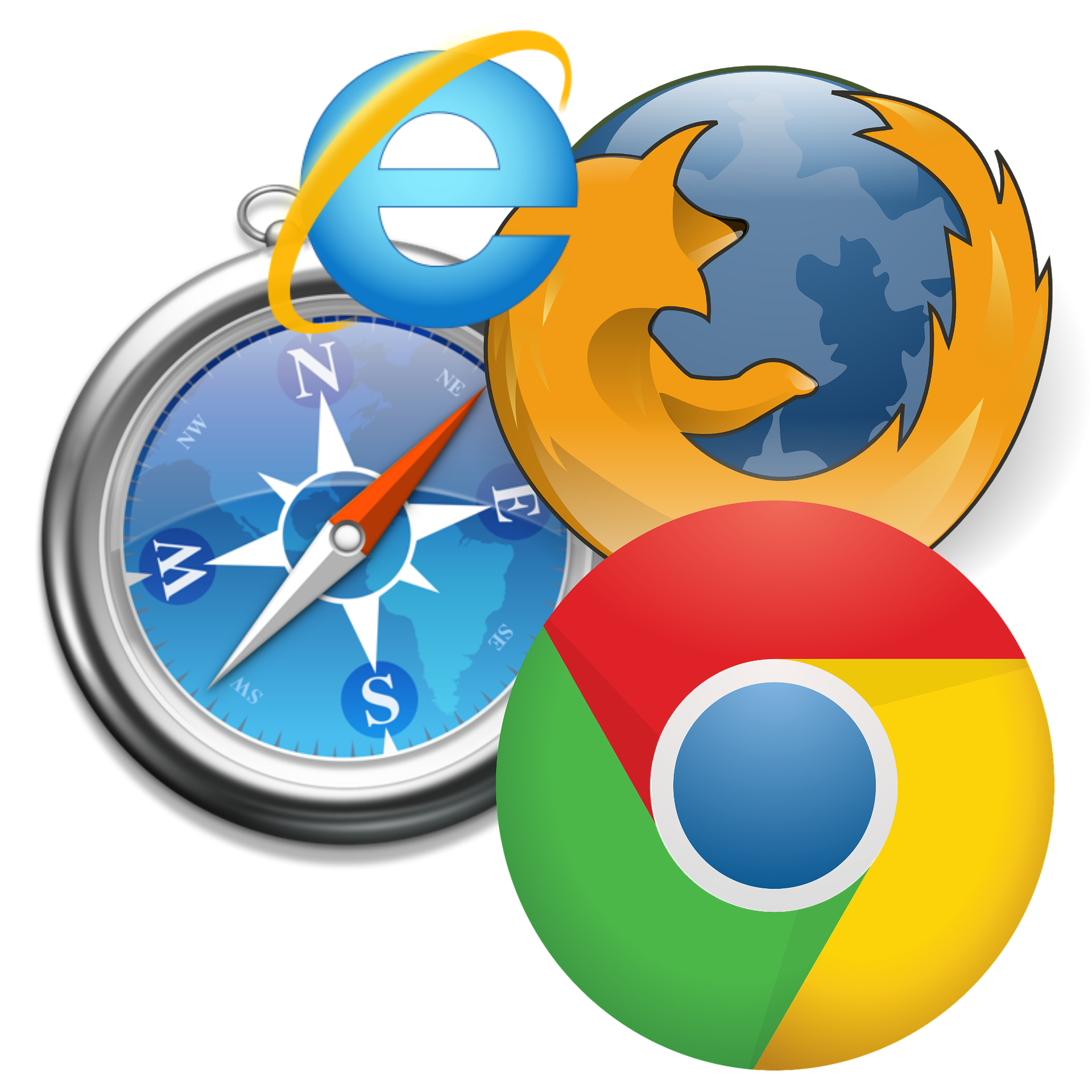 WATCH MEETINGS LIVE AND ON DEMANDCity YouTube Channel: 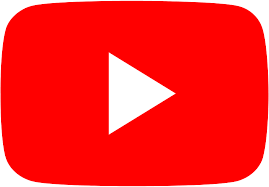 Watch Live and On Demand on YouTube 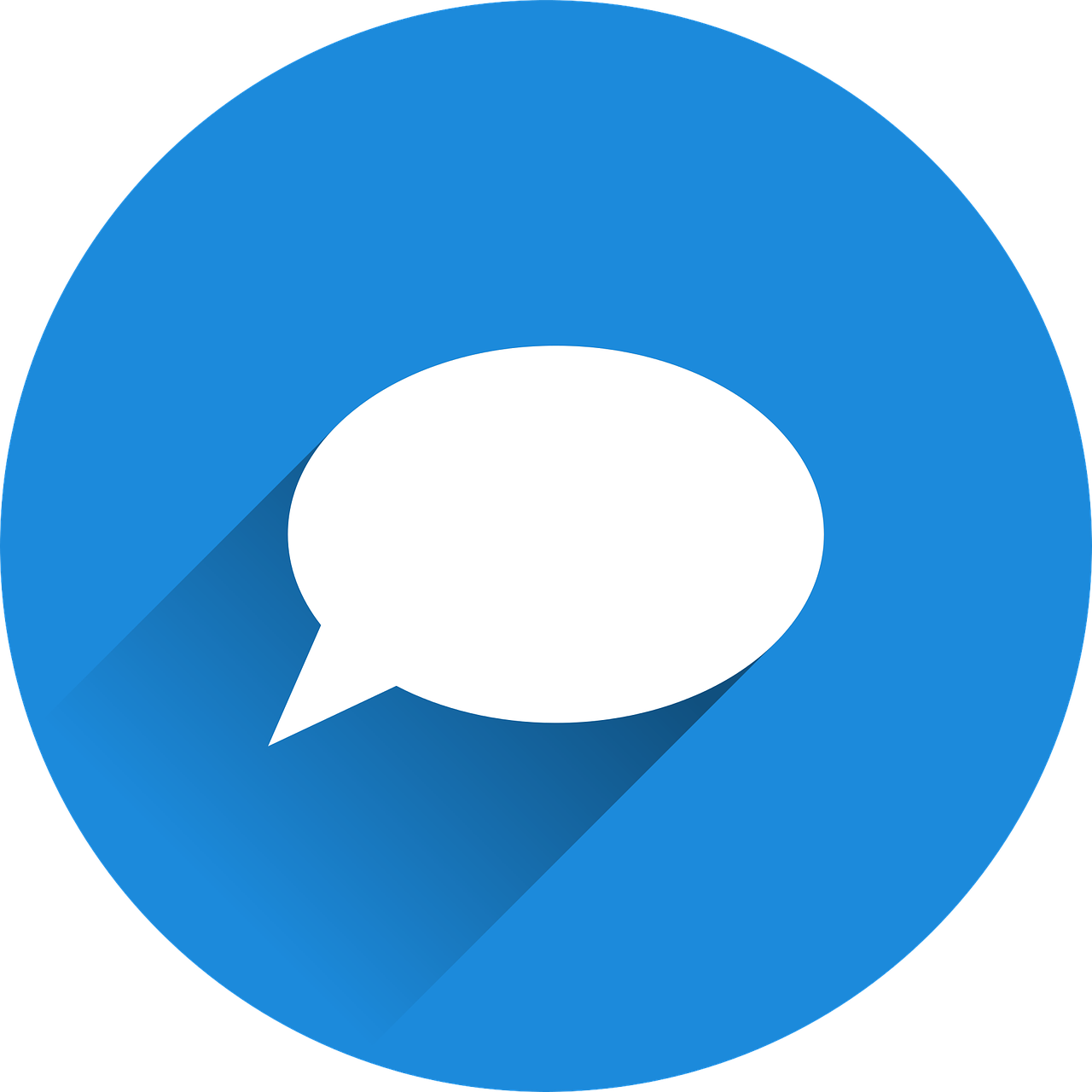 PUBLIC COMMENTLive meeting public comment phone line:Live call in phone numbers:        1 (253) 215-8782         1 (267) 831-0333        1 (301) 715-8592        1 (877) 853-5257 (landlines only)        1 (888) 475-4499 (landlines only)Meeting ID: 847 7694 2044Mail:Public Art Committee:ARTS Missoula, 327 E. Broadway, Missoula, MT  59802Day of meeting drop off:Beginning one half hour prior to the start of a virtual public meeting citizens can drop off written comments in a drop box at 140 W. Pine St.  Comments will be read during the relevant agenda item.Email:NOTE: E-mail is not read on the air or published on the agenda. It is forwarded to board membersPublic Art: 		clerk@ci.missoula.mt.us 